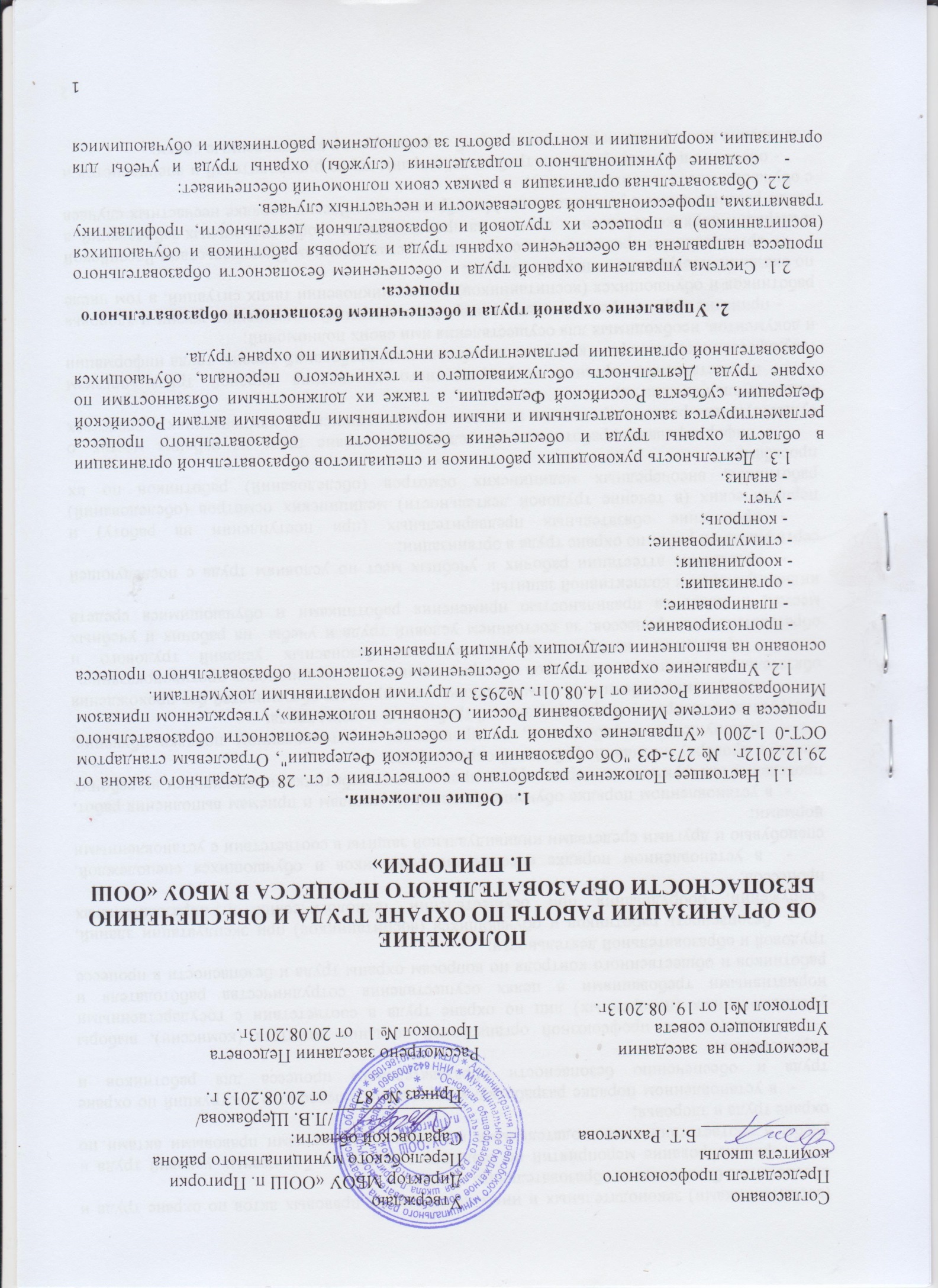 ПОЛОЖЕНИЕ О ПОРЯДКЕ ПРОВЕДЕНИЯ ТРЁХСТУПЕНЧАТОГО КОНТРОЛЯ ЗА ОБЕСПЕЧЕНИЕМ БЕЗОПАСНОСТИ ТРУДА В МБОУ «ООШ П.ПРИГОРКИ»Общие положения.1.1. Трёхступенчатый (административно-общественный) контроль в системе управления охраной труда является основной формой контроля администрации и комитетов профсоюза образовательной организации за состоянием условий труда на рабочих местах, а также соблюдением всеми службами, должностными лицами и работающими требований трудового законодательства, стандартов безопасности труда, правил, норм, инструкций и др. нормативно-технических документов по охране труда.Трёхступенчатый  контроль не исключает проведение административного контроля в соответствии с должностными обязанностями руководителя и всех работников образовательной организации.1.2. Руководство организацией трёхступенчатого контроля осуществляет руководитель организации, председатель комитета профсоюза, представители других общественных органов.Первая ступень трёхступенчатого контроля.2.1. Первую ступень трёхступенчатого контроля осуществляют заведующие кабинетами физики, химии, биологии, физической культуры, учебными мастерскими, учителя, воспитатели, педагоги дополнительного образования.2.2. На первой ступени трёхступенчатого контроля рекомендуется проверять:- выполнение мероприятий по устранению нарушений, выявленных предыдущей проверкой;- состояние и правильность организации рабочих мест (расположение и наличие необходимого инструмента,  приспособлений, заготовок и др.);- состояние проходов, переходов, проездов;- безопасность технологического оборудования;- соблюдение работающими правил электробезопасности при работах на электроустановках и с электроинструментами;- исправность приточной и вытяжной вентиляции, местных отсосов, пыле- и газоулавливающих устройств;- наличие и соблюдение работающими инструкций по охране труда;- наличие и правильность использования работающими средств индивидуальной защиты.При обнаружении отклонений от правил и норм техники безопасности, производственной санитарии и пожарной безопасности, которые могут быть устранены сразу, устраняются немедленно, остальные записываются в журнал общественно-административного контроля с указанием сроков исполнения.Вторая ступень трехступенчатого контроля.Вторую ступень контроля проводят ответственный и уполномоченный по охране труда один раз в четверть.На второй ступени трехступенчатого контроля рекомендуется проверять:- организацию и результаты работы первой ступени контроля;- выполнение мероприятий, намеченных в результате проведения второй и третьей ступеней контроля;- выполнение приказов и распоряжений руководителя организации и решений комитета профсоюза, предложений уполномоченных по охране труда;- выполнение мероприятий по предписаниям и указаниям органов надзора и контроля;- выполнение мероприятий по материалам расследования несчастных случаев;- исправность и соответствие производственного оборудования, транспортных средств и технологических процессов требованиям стандартов безопасности труда и другой нормативно-технической документации по охране труда;- соблюдение работающими правил электоробезопасности при работе на электроустановках и с электороинструментом;- соблюдение графиков планово-предупредительных ремонтов производственного оборудования, вентиляционных и аспирационных систем и установок, технологических режимов и инструкций;- состояние переходов и галерей;- состояние уголков по охране труда, наличие и состояние плакатов по охране труда, сигнальных цветов и знаков безопасности;- наличие и состояние защитных, сигнальных и противопожарных средств и устройств и контрольно-измерительных приборов;- своевременность и качество проведения инструктажа работающих по безопасности труда;- наличие и правильность использования работающими средств индивидуальной защиты;- обеспечение работающих лечебно-профилактическим питанием, молоком и другими средствами;- соблюдение установленного режима труда и отдыха, трудовой дисциплины.Результаты проверки записываются в журнале административно-общественного контроля и сообщаются администрации учреждения.В случае грубого нарушения правил и норм охраны труда, которое может причинить ущерб здоровью работающих или привести к аварии, работа приостанавливается комиссией до устранения нарушения.Данное Положение вступает в силу со дня его утверждения. Срок действия - до момента введения нового Положения. 